Zgłoszenie do Turnieju Debat Instytutu Nauk o Polityce i AdministracjiDebaty Oksfordzkie na Uniwersytecie ZielonogórskimEKOOBYWATEL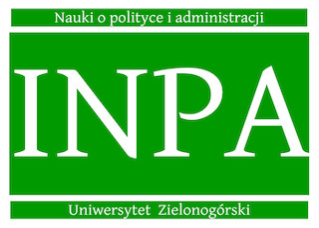 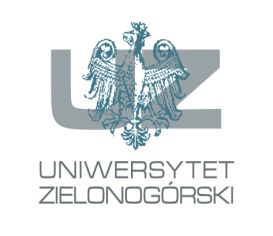 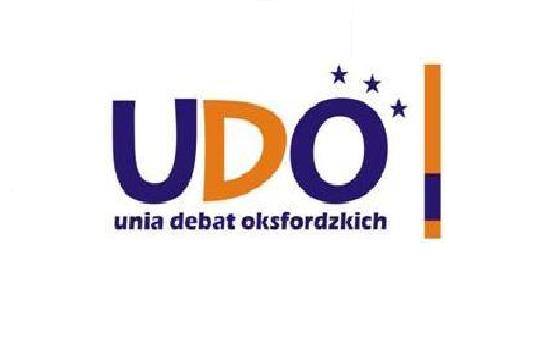 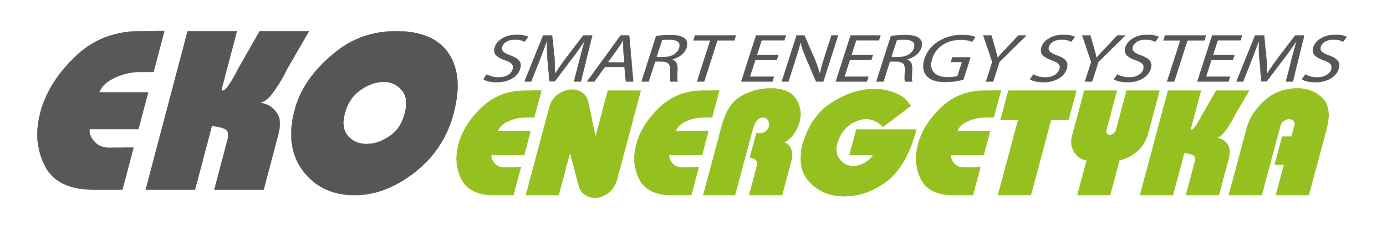 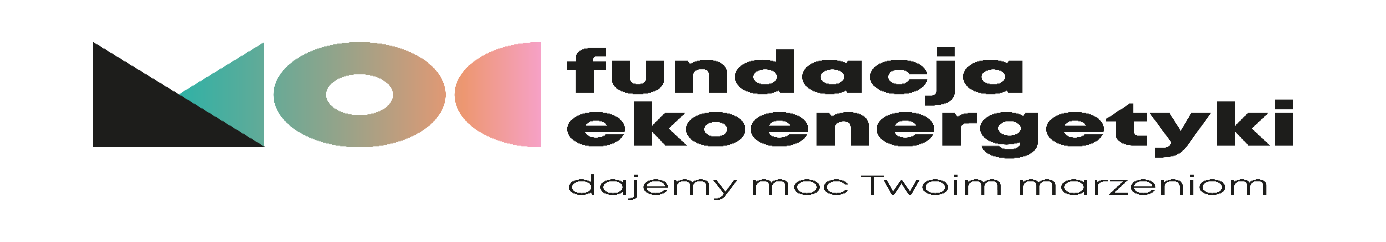 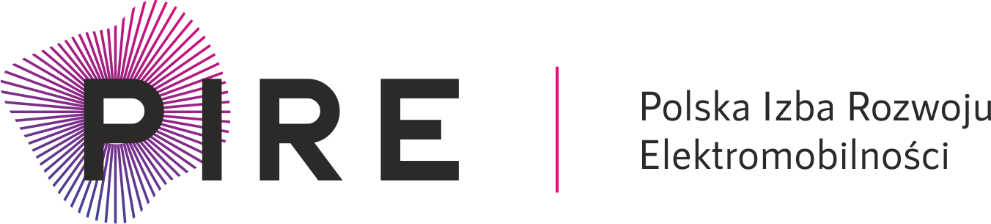 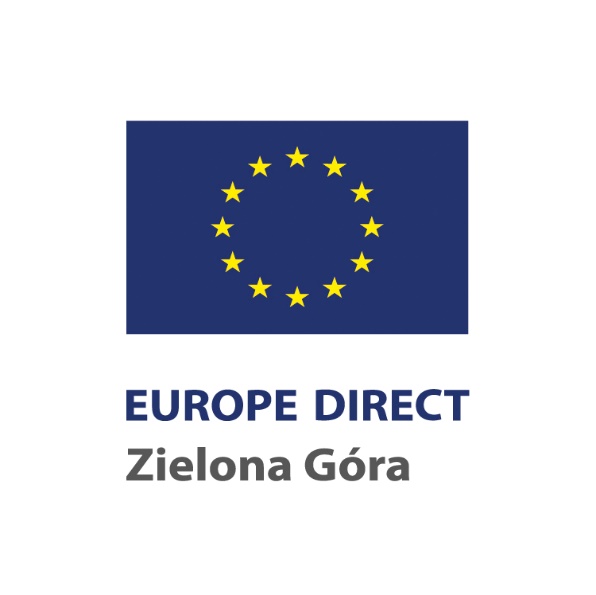 KARTA ZGŁOSZENIAPełna nazwa i adres szkoły (może być pieczęć):Pełna nazwa i adres szkoły (może być pieczęć):Pełna nazwa i adres szkoły (może być pieczęć):telefon, fax, adres e-mail:telefon, fax, adres e-mail:telefon, fax, adres e-mail:Udział w szkoleniu przygotowującym do turnieju (zaznaczyć właściwe):TakNieUdział w szkoleniu przygotowującym do turnieju (zaznaczyć właściwe):TakNieUdział w szkoleniu przygotowującym do turnieju (zaznaczyć właściwe):TakNieDane osobowe uczniów – uczestników projektu Dane osobowe uczniów – uczestników projektu Dane osobowe uczniów – uczestników projektu Lp.Imię, nazwisko, klasa Imię, nazwisko, klasa 1.2.3.4.5.(rezerwowy)(rezerwowy)Dane kontaktowe nauczyciela – opiekuna zespołu Dane kontaktowe nauczyciela – opiekuna zespołu Dane kontaktowe nauczyciela – opiekuna zespołu Imię i nazwisko:Imię i nazwisko:adres e-mail:Imię i nazwisko:Imię i nazwisko:telefon kontaktowy: Podpis opiekuna: Podpis opiekuna: Pieczęć i podpis Dyrektora szkoły: